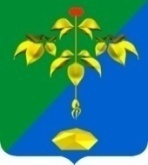 АДМИНИСТРАЦИЯ ПАРТИЗАНСКОГО ГОРОДСКОГО ОКРУГА  ПРИМОРСКОГО КРАЯпостановление17 августа 2023 г.                                                                           № 1267-паО мерах по сохранению и рациональному использованию защитных сооружений и иных объектов гражданской обороны на территории Партизанского городского округаВ соответствии с Федеральным законом от 12 февраля 1998 года                № 28-ФЗ «О гражданской обороне», от 06 октября 2003 года № 131-ФЗ «Об общих принципах организации местного самоуправления в Российской Федерации», постановлением Правительства Российской Федерации от 23 апреля 1994 года № 359 «Об утверждении Положения о порядке использования объектов и имущества гражданской обороны приватизированными предприятиями, учреждениями и организациями», постановлением Правительства Российской Федерации от 29 ноября 1999 года № 1309 «О порядке создания убежищ и иных объектов гражданской обороны», в целях обеспечения сохранности и рационального использования защитных сооружений и иных объектов гражданской обороны на территории Партизанского городского округа, руководствуясь статьями 29, 32 Устава Партизанского городского округа администрация Партизанского городского округа.ПОСТАНОВЛЯЕТ:1. Утвердить прилагаемое Положение о мерах по сохранению и рациональному использованию защитных сооружений (далее ЗС) и иных объектов гражданской обороны на территории Партизанского городского округа (далее Положение).2. Рекомендовать руководителям организаций, расположенных на территории Партизанского городского округа:2.1. При планировании, подготовке и ведении гражданской обороны руководствоваться настоящим Положением;2.2. При смене собственника организации защитные сооружения и иные объекты гражданской обороны передавать в установленном порядке правопреемнику на ответственное хранение и в пользование. При продаже объектов недвижимости, имеющих встроенные и отдельно стоящие объекты гражданской обороны, и переходе имущественных прав к правопреемникам, включать в договоры купли-продажи условия, предусматривающие необходимость заключения новым собственником в установленном порядке договора о правах и обязанностях в отношении объектов и имущества гражданской обороны, а также о выполнении мероприятий гражданской обороны.3. Муниципальному казенному учреждению «Единая дежурно-диспетчерская служба, гражданской защиты Партизанского городского округа» совместно с отделом имущественных отношений управления экономики и собственности администрации Партизанского городского округа, во взаимодействии с Главным управлением МЧС России по Приморскому краю и руководителями организаций, обеспечить учет существующих защитных сооружений гражданской обороны и иных объектов гражданской обороны, расположенных на территории Партизанского городского округа и недопущение их преждевременного неправомерного списания.4. Считать утратившим силу постановление администрации Партизанского городского округа Приморского края от 28 августа 2018 года                 № 1015-па «О мерах по сохранению и рациональному использованию защитных сооружений и иных объектов гражданской обороны Партизанского городского округа».5. Настоящее постановление подлежит официальному опубликованию в газете «Вести» и размещению на официальном сайте администрации Партизанского городского округа в информационно-телекоммуникационной сети «Интернет» и вступает в силу со дня официального опубликования (обнародования).6. Контроль за исполнением настоящего постановления оставляю за собойГлава городского округа   					                 О.А. Бондарев